   1   2                            3               4 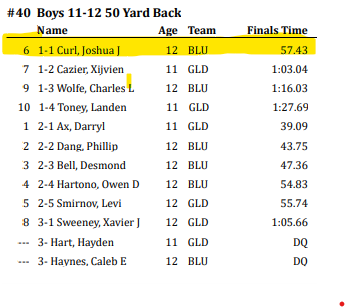 The results will show display the event information at top.The results display swimmers based on heats. Swimmers in the first heat will be listed first and in order of how they placed in the heat.  Note: They lane the swam in will not matter for this report. were in How swimmer placed based on time. In this example, Joshua Curl placed 6 based on timeHow swimmer placed in assigned heat. In this example, the numbers 1-1 mean he was in the first heat, with he best time. 1-2 is first heat, second place time.BLU represents the team.  For Blue and Gold, swimmerswere placed into two separate groups BLU and GLD tohave a little team rivalry.  During most meets, our teamwill display CBM and the other team will have their own designation.Swimmer Time or DQ